Tierische Referate der ZweitklässlerIm Rahmen des HSU-Unterrichtes beschäftigten sich die Kinder der Klassen 2a und 2b mit dem beliebten Thema „Haustiere“. Was bedeutet die Anschaffung eines Tieres? Welches Tier passt zur Familie und zur Wohnsituation? Woher bekommt man ein Haustier? Diese Fragen wurden gemeinsam erörtert und geklärt. Anschließend durften sich jeweils zwei oder drei Kinder ein Tier aussuchen, über das sie sich informierten und danach referierten. Sowohl die Informationsbeschaffung, die Einteilung, wer welche Bereiche übernimmt als auch die Gestaltung der Plakate wurde in der Schule erledigt. Jedoch wurde auch zu Hause noch weiter recherchiert und sich vorbereitet. So entstanden sehr interessante Referate, die noch in den Wochen des Präsenzunterrichtes in der Schule gehalten werden konnten.Äußerst mutig und selbstbewusst präsentierten die Zweitklässler ihr Wissen über Hunde, Katzen, Hasen und Kaninchen, Meerschweinchen, Hamster, Wellensittiche, Schildkröte, Schlange oder auch die exotische Bartagame. Da diese Tiere aufgrund der aktuellen Situation leider nicht in die Schule kommen konnten, wurden die Referate durch zahlreiche Bilder ergänzt. Dank der Dokumentenkameras, die seit kurzem in jedem Klassenzimmer bereitstehen, konnten sie vergrößert dargestellt werden. Sogar ein selbst gedrehtes Katzenvideo und ein Interview über die Schlange, die über Beamer angesehen werden konnten, bereicherten die Referate! Durch die Einbindung der sehr guten digitalen Ausstattung der Klassenzimmer wurden die Referate der Kinder bereits äußerst professionell. Aber das Wichtigste ist: Es hat den Kindern viel Freude bereitet, sich über ein selbst gewähltes und interessantes Thema zu informieren und ihr Wissen der Klasse zu präsentieren. Ganz nebenbei haben die Kinder zahlreiche Kompetenzen gelernt und weiterentwickelt, die der Lehrplan von ihnen einfordert. Ein dickes Lob an alle Zweitklässler für die tierische Arbeit!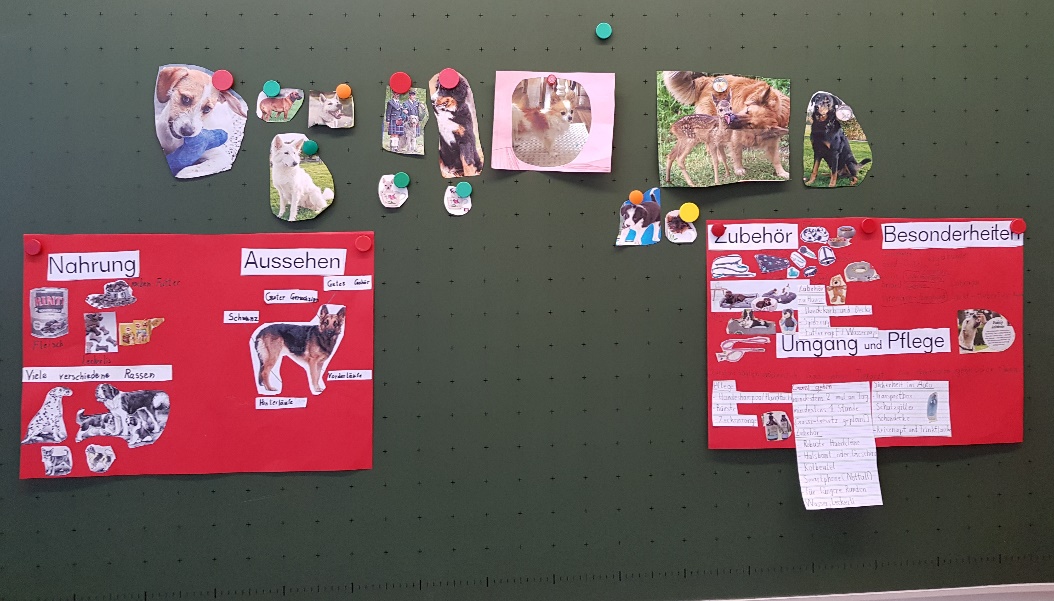 